Семейные традиции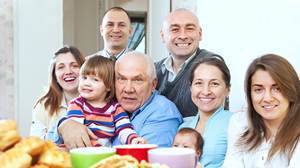 Каждый человек, особенно ребенок, нуждается в идентичности себя как части чего-то целого. Являясь сегментом чего-то большего, мы чувствуем безопасность и защищенность.  Крепкие традиции существуют в каждом общественном институте - в школах, в спортивных командах и, конечно, в сплоченной семье. Дети, которые не ощущают себя частью крепкой семьи, часто ищут защиту на стороне, примыкая в сомнительные группы,субкультуры и даже преступные банды.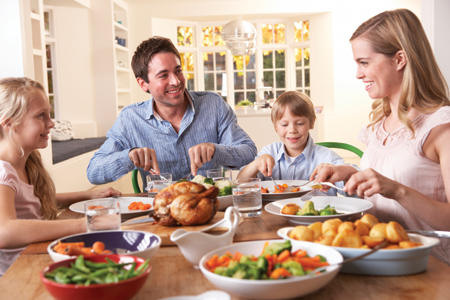 Что такое семейные традиции?Почти все семьи гордятся теми или иными традициями, по крайней мере, теми, которые заставляют всех домочадцев собраться всем вместе. Традиции, как правило, вещи оченьритуальные. Это деятельность, которой семья занимается сейчас, занималась в прошлом, и будет продолжать делать в будущем, которую все члены семьи ценят и уважают. Каждую универсальную традицию, будь-то новогоднее застолье или день рождения ребенка каждая семья празднует немного по-своему. Эти небольшие (а, может, и большие) различия и есть семейные традиции. Они являются своеобразным клеем, который держит всю семью вместе. Дети и взрослые любят и дорожат семейными традициями, потому что зачастую только они стабильны в нашем непредсказуемом мире.Самые распространенные семейные традицииСемейные традиции повышают эмоциональное благополучие. Примерами семейных традиций могут служить совместные ужины, где каждый из членов семьи рассказывает о прошедшем дне,чтение и обсуждение прочитанного в семейном кругу, семейные советы для решения важных дел, совместные праздники (Новый год, Дни рождения, День защитника Отечества, День 8 Марта и др.). Ведение семейного фотоальбома, видеотеки или семейной хроники способствует сплочению семьи. Часто даже совместный просмотр фильмов или развивающих телепередач можно считать традицией. В религиозных семьях традиционным считается чтение молитв перед приемом пищи или сном, следование церковным ритуалам. Садоводство, рукоделие, приготовление еды, рисование, уроки музыки или что-то в этом роде способно стать хорошей семейной традицией, если каждый из членов семьи принимает в этом участие.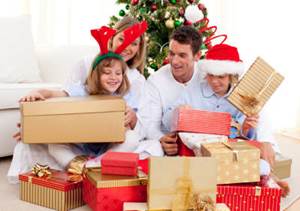 Роль семейных традиций в воспитании ребенкаСемья и семейные традиции - понятия неразделимые. Особо значимы для становления личности передаваемые из поколения в поколение традиции семейного воспитания.Если дети участвуют в создании, разработке и праздновании значимых семейных мероприятий на протяжении всей жизни, то они будут чувствовать себя уверенно и оптимистично в будущем. Для семьи соблюдение своих особых ритуалов важно на протяжении всего детства ребенка и периода его взросления. Семейные традиции создают положительный заряд и хорошие воспоминания на всю жизнь.Семейные традиции помогут вашему ребенку развить его личность, даже в сложном подростковом возрасте осознание себя как части целого обеспечивает надежную основу, способствуя самоопределению, в том числе и касательно семейных ценностей. Подросток будет строить будущую семью по примеру своей родной, поэтому важно дать ему хороший пример. Семейные традиции будут давать вашему ребенку чувство безопасности. Каждый день перед ним может возникать множество сложных вопросов. Зная, что он может обратиться к любому из своей крепкой семьи за помощью, вряд ли он будет искать совета на улице, испытывая отрицательное давление со стороны сверстников, влияние алкоголя и наркотиков.Как создать семейные традиции?Начните с оценки и анализа собственных семейных традиций. Что вы делаете на каждый праздник? На день рождения каждого из членов семьи? У вас есть некоторые еженедельные традиции в семье, такие как воскресный обед или прогулки перед сном? Составьте список ваших традиционных ежегодных, ежемесячных, еженедельных дел, может, они и являются вашими семейными традициями. Заведите календарь традиций, пусть там отразятся все важные даты семьи, годовщины и юбилеи. В специальный альбом или тетрадь, в который каждый из домочадцев добавит что-то свое, вы можете отмечать знаковые достижения и маленькие подвиги семьи. Само ведение этого дневника – уже традиция.Традиционными могут быть походы в театр, на выставки илипоездки за город. Важно, чтобы они регулярно повторялись и приносили удовольствие каждому в вашей семье. Такой отдых не только укрепит семейные связи и позволит пережить незабываемые моменты, но и поспособствует духовному развитию детей, расширит их кругозор и интеллект.Было бы хорошо иметь, по крайней мере, одно крупное семейное событие каждый месяц, чтобы вместе с малышом с нетерпением ждать его и готовиться. Большинством таких событий будут ваши дни рождения или праздники, а в те месяцы, когда ничего такого нет, можно просто придумать с ребенком что-то особенное, обговорить способ празднования или проведения этого дня. Некоторые такие события можно превратить в ритуалы, то есть четко обозначить определенную последовательность событий. Сделайте это один раз, и ребенок быстро запомнит это и будет ждать события каждый раз. Вовлеченность в семейные события подарит вам и вашему ребенку комфорт, безопасность и чувство общности.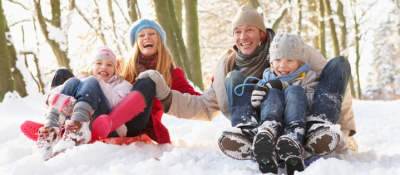 Семейные традиции – примеры для портфолиоИз вышесказанного очевидно, что совсем не случайно теме "Семейные традиции" уделяется особое внимание в современной школе. Сегодня тема "Семейные традиции" в школе может быть выбрана для написания сочинения или послужить основойродительского собрания, кроме того школьникам необходимо составить рассказ о семейных традициях и разместить его в своем портфолио. Но эта задача почему-то становится трудноразрешимой даже для некоторых родителей, и они спешат найти примеры семейных традиций для портфолио своего чада в сети интернет, поскольку предполагаю, что кроме встречи Нового года и празднований дней рождений членов семьи, ничего традиционного в их семье нет. На самом деле это не всегда так, просто некоторые семейные традиции настолько привычны и обыденны, что не воспринимаются, как что-то особое и значимое. Приведем примеры некоторых из таких семейных традиций.Совместные игры взрослых и детей. Во многих семьях популярны настольные игры: шашки, шахматы, лото. Во время летнего отдыха на природе часто можно встретить семьи, играющие в вышибалы, бадминтон, «картошку». Зимой особой популярностью пользуются катания со снежных гор и игра в снежки.Общесемейные сборы. Например, для того, чтобы обсудить дальнейшие планы или возникшие проблемы, распределитьсемейный бюджет.Традиции гостеприимства. Во многих семьях общепринято каждого из гостей приглашать в комнату и предлагать чай.Празднование значимых событий. Поводом могут служить не только красные даты, но и достижения домочадцев. Например, повышение в должности, окончание учебного года, победа на конкурсе или соревновании и т.д.Традиции наказания и поощрения. В качестве наказания ребенка во многих семьях сейчас используют запрет накомпьютерные игры и просмотр телевизора. А в качестве поощрения денежные вознаграждения, покупку вещей, о которых ребенок давно мечтал.Чтение перед сном.Пожелания спокойной ночи, доброго утра, поцелуй на ночь.Семейные поездки и прогулки, походы в кино или театр.Подарки своими руками. Во многих семьях принято, чтобы дети к праздникам делали подарки своими руками родителям и близким родственникам.Сельскохозяйственные работы. В большинстве семей, поживающих в сельской местности, дети трудятся наравне со взрослыми на собственном приусадебном участке, помогаютухаживать за домашними животными.Религиозные ритуалы. В православных семьях, например, принято молиться перед едой и перед сном, читать Библию, посещать церковь, соблюдать посты, праздновать православные праздники.Это лишь некоторые примеры семейных традиций. Как видите семейные традиции для портфолио изобретать нет никакой необходимости, нужно лишь повнимательнее присмотреться к ритму жизни и особенностям своей собственной семьи.